논문제목, 학생논문상 지원자용입니다. 2페이지 분량 작성 부탁드립니다. (16pt)저자명1, 저자명2, 저자명2,*1한국대학교 리소그래피학과2소속*lithography@osk.or.kr (교신저자 email 주소)초록여기에 초록 작성 부탁 드립니다. (9pt)I. 서론여기는 서론 작성 부분입니다. 참고문헌은 다음과 같이 위 첨자(1) 지정 부탁드립니다.  (10pt)두 번째 문단부터는 들여 작성합니다. II. 연구결과 및 논의여기는 연구결과 및 논의 작성 부분입니다. 참고문헌은 다음과 같이 위 첨자(1) 지정 부탁드립니다. 제목 16 pt, 저자명 10 pt, 소속 9 pt, 초록 9pt, 본문10 pt, 그림 캡션과 참고문헌 9 pt로 작성 바랍니다. 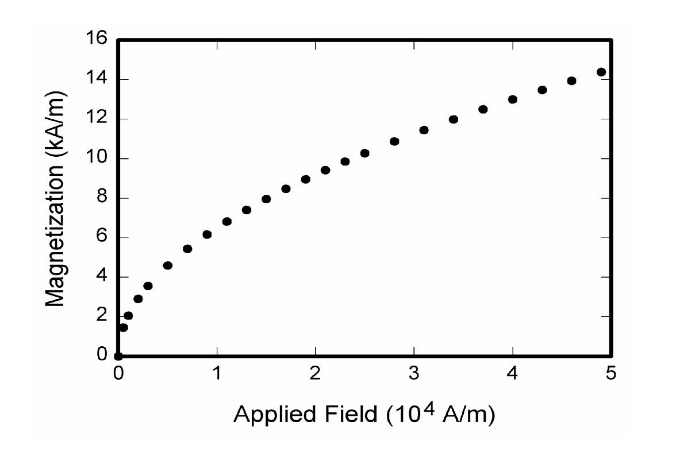 그림  1. 그림 캡션 (9pt)III. 결론여기는 결론 작성 부분입니다. 감사의 글여기는 감사의 글 작성 부분입니다. 참고문헌[1] Authors name, “Instruction about reference format for OSK meeting”, JOSK 5, 1-20 (2015).[2] 